Publicado en Valencia el 30/03/2022 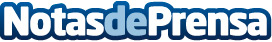 Absoluta Flora descubre las tendencias florales para bodas este 2022La decoración floral mediterránea y los ramos de novia rústicos destacarán en la vuelta a las celebraciones tras los últimos dos años de pandemiaDatos de contacto:Josep Artés961810859Nota de prensa publicada en: https://www.notasdeprensa.es/absoluta-flora-descubre-las-tendencias Categorias: Interiorismo Moda Entretenimiento Eventos Celebraciones http://www.notasdeprensa.es